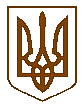 УКРАЇНАБілокриницька   сільська   радаРівненського   району    Рівненської    областіВ И К О Н А В Ч И Й       К О М І Т Е Т  РІШЕННЯвід  21  березня  2019  року                                                                                 № 43                                                                     Про затвердження заходів з проведення щорічної акції «За чисте довкілля» та дня благоустрою території  населених пунктів сільської радиЗаслухавши інформацію сільського голови Т. Гончарук про необхідність проведення на території ради щорічної акції «За чисте довкілля»,  з метою приведення сіл сільської ради до належного санітарного стану, поліпшення навколишнього природного середовища, естетичного вигляду і експлуатаційного стану елементів благоустрою, поєднання зусиль органів місцевого самоврядування, організацій, підприємств, установ, широких верств, керуючись розпорядженням Кабінету Міністрів України від 31.03.2010 № 777-р «Деякі питання проведення щорічної акції «За чисте довкілля» та дня благоустрою територій населених пунктів» ст. 27, 34  Закону України «Про місцеве самоврядування в Україні», виконавчий комітет Білокриницької сільської радиВИРІШИВ:Інформацію сільського голови взяти до уваги.Затвердити заходи щодо проведення щорічної акції «За чисте довкілля» та дня благоустрою території населених пунктів згідно додатку 1.Контроль за виконання даного рішення покласти на заступника сільського голови з питань діяльності виконавчих органів ради, О. Казмірчук та члена виконавчого комітету, В. Червяка.Сільський голова                                                                                    Т. Гончарук                   Додаток 1 до рішення              № 43 від «07» березня  2019 р.                                                                                                                                                          «Про затвердження заходів з проведення                                                                                                                                                     щорічної акції «За чисте довкілля» та                                                                                                                                                       дня благоустрою території  населених                                                                                                                          пунктів сільської ради»ЗАХОДИщодо  проведення щорічної акції «За чисте довкілля» та дня благоустрою території населених пунктівСекретар  виконкому                                                                                І.Захожа№з/пЗаходиВідповідальні за виконанняТермін виконання1Керівникам всіх організацій, установ усіх форм власності розташованих на території сільської ради провести суботник до ВеликодняС. Ткачук;О. Нестерчук;Т. Гончарук;В.Вельгун;О.Лагнюкдо 24.04. 2019 р.2Жителям населених пунктів привести в належний санітарний стан прибудинкову територію біля багатоквартирних будинківА. Дубіч;А. Казмірчук;І. Захожа;О. Зданевичдо 24.04. 2018 р.3Провести утилізацію стихійних сміттєзвалищ на території сільської радиТ. Гончарукдо 24.04. 2018 р.4Обстежити та видалити аварійно-небезпечні дерева на території радиТ. Гончарукдо 24.04. 2018 р.5Провести озеленення територій біля Білокриницької та Глинківської ЗОШ, будинку культури, ДНЗ, сільської  радиВ. Целюк;Л. Гуль;О. Нестерчук ;В. Вельгундо 24.04. 2018 р.6Упорядкувати територію кладовищ в                  с. Біла Криниця, Антопіль, Глинки та місць поховань загиблих воїнів в роки Другої світової війни.О. Казмірчукдо 24.04. 2018 р.7Привести до належного стану в’їзні знаки та зупинки.В.Червякдо 24.04. 2018 р.8Впорядкувати спортивні та дитячі майданчики.Т. Клименко;А.Плетьонка;О. Нестерчукдо 24.04. 2018 р.